Publicado en Ciudad de México  el 27/04/2021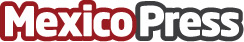 La app digital Shopnet regala dinero a usuarios para reactivar la economía de los restaurantesShopnet es la aplicación que busca conquistar el mundo de los pagos electrónicos en México, así como ser el mayor generador de data e información de todas las compras del consumo físico (supermercados, tiendas de conveniencia, farmacias, entre otros)Datos de contacto:Enrique Galvan 5544478054Nota de prensa publicada en: https://www.mexicopress.com.mx/la-app-digital-shopnet-regala-dinero-a Categorías: Finanzas Telecomunicaciones Emprendedores E-Commerce Restauración Dispositivos móviles http://www.mexicopress.com.mx